Unit 5 Study Guide: Area and VolumeName:											Period:16.  What is the difference between surface area and volume? 17.  Explain, in detail, how to calculate how much carpet will be needed to cover this floor:__________________________________________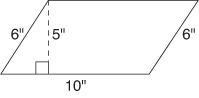 _______________________________________________________________________________________________________________________________________________________________________________________________________________________________________________________Mr. Thomas is wrapping a present to give Ms. Krishna.  The box is pictured below along with its net: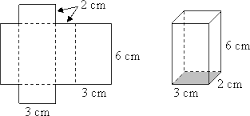 18.  How much wrapping paper will Mr. Thomas need to cover the box?19.  How many cubic centimeters of present will the box hold?MCC6.G.1: Find the area polygons; apply these techniques in the context of solving real-world problems.-Triangle Area:½bh-Trapezoid Area:½h(b1 + b2)  -Parallelogram Area:bh-The height of a polygon ALWAYS goes from the highest point to the base.-If a polygon has a fractional dimension, we must convert to improper fractions before we can multiply to calculate area1. Polygon Name:_________________________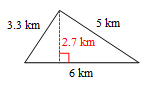 Area Formula:__________________________Area:__________________________________2.Polygon Name:_________________________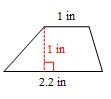 Area Formula:__________________________Area:__________________________________3.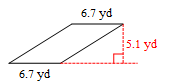 Polygon Name:_________________________Area Formula:__________________________Area:__________________________________4. 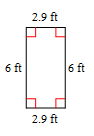                                               Polygon Name:_________________________Area Formula:__________________________Area:__________________________________5.  Find the area of this figure: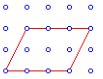 6.  Find the area of this figure by decomposing into polygons: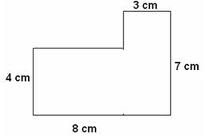 7. Ms. Marmiol is getting new hardwood floors in her living room.  How many square feet of wood will she need to order if her living room is has this floor plan: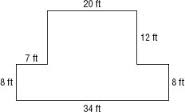 MCC6.G.3: Apply the formulas V = l w h and V = Bh to find volumes of right rectangular prisms.  Apply this to solve real-world problems.Volume of a rectangular prism= Bh, where B= area of the baseVolume = lwhFind the volume of each:8. 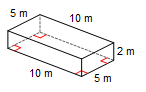 9.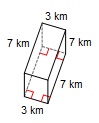 10.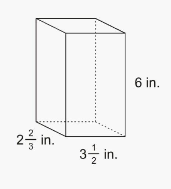 11.  How much yogurt can I fit into my to-go box if it is this big?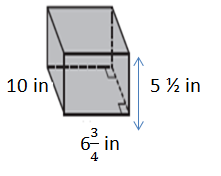 12.  What is the volume of this solid if each cubic unit is ½ inch?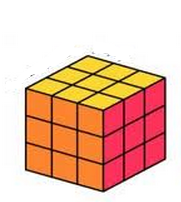 MCC6.G.4: Represent three-dimensional figures using nets made up of rectangles and triangles, and use the nets to find the surface area of these figures.Find the surface area of each figure#13-15:13.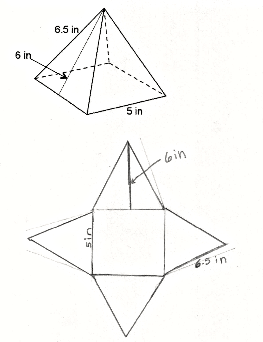 14.   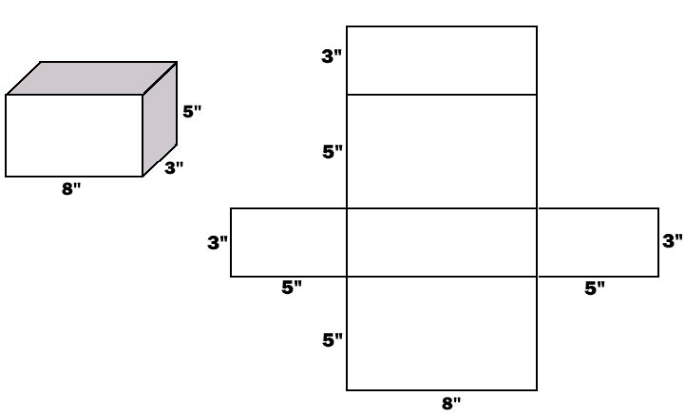 15.  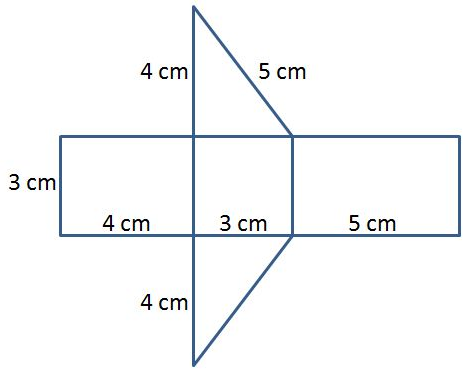 